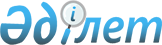 О реализации Указа Президента Республики Казахстан от 17 ноября 2008 года № 690 "О квоте иммиграции оралманов на 2009-2011 годы", постановления Правительства Республики Казахстан от 22 января 2009 года № 32 "О распределении квоты иммиграции оралманов на 2009 год" и постановления акимата Северо-Казахстанской области от 18 марта 2009 года № 62 
"О реализации Указа Президента Республики Казахстан от 17 ноября 2008 года 
№ 690 "О квоте иммиграции оралманов на 2009-2011 годы", постановления 
Правительства Республики Казахстан от  22 января 2009 года № 32 "О распределении  квоты иммиграции оралманов на 2009 год"
					
			Утративший силу
			
			
		
					Постановление акимата Тайыншинского района Северо-Казахстанской области от 29 мая 2009 года N 208. Зарегистрировано Управлением юстиции Тайыншинского района Северо-Казахстанской области 2 июня 2009 года N 13-11-153. Утратило силу в связи с истечением срока действия (письмо маслихата Тайыншинского района Северо-Казахстанской области от 22 июня 2012 года N 02.10-07-02-542)

      Сноска. Утратило силу в связи с истечением срока действия (письмо маслихата Тайыншинского района Северо-Казахстанской области от 22.06.2012 N 02.10-07-02-542)      В соответствии с пунктом 2 статьи 31 Закона Республики Казахстан от 23 января 2001 года № 148 «О местном государственном управлении и самоуправлении в Республики Казахстан», во исполнение постановления акимата Северо-Казахстанской области от 18 марта 2009 года № 62 «О реализации Указа Президента Республики Казахстан от 17 ноября 2008 года № 690 «О квоте иммиграции оралманов на 2009-2011 годы и постановления Правительства Республики Казахстан от 22 января 2009 года № 32 «О распределении квоты иммиграции оралманов на 2009 год» акимат района ПОСТАНОВЛЯЕТ:



      1. Установленную квоту иммиграции оралманов на 2009 год в количестве 45 семей распределить по Тайыншинскому району, согласно приложению.



      2. Утвердить прилагаемый состав районной комиссии по приему иобустройству оралманов (далее - районная комиссия).



      3. Рекомендовать отделу миграционной полиции отдела внутренних дел Тайыншинского района (по согласованию) обеспечить прием и обустройство, регистрацию и учет прибывших оралманов.



      4. Отделу занятости и социальных программ Тайыншинского района обеспечить:

      1) взаимодействие с местными исполнительными органами района по решению социальных вопросов и трудоустройству оралманов;

      2) организацию профессиональной подготовки и обучения оралманов новым профессиям;



      5. Районному отделу образования:

      1) принять все меры по полному охвату детей оралманов школьного возраста обучением и при необходимости разместить их в интернатах района;

      2) постоянно проводить профориентационную работу по привлечению детей оралманов в учебные заведения начального и среднего профессионального образования.



      6. Рекомендовать центральной районной больнице обеспечить получение прибывшими оралманами гарантированного объема бесплатной медицинской помощи в соответствии с действующим законодательством Республики Казахстан.



      7. Акимам города и сельских округов:

      1) обеспечить прием, обустройство оралманов, создать условия для их адаптации в местах расселения;

      2) взять под строгий контроль вопросы трудоустройства, повышения квалификации и освоения новой профессии, предоставления земельных участков в соответствии с действующим законодательством Республики Казахстан;

      3) оказывать государственную адресную помощь в соответствии с действующим законодательством Республики Казахстан;

      4) принять меры по предоставлению нуждающимся мест в школах, дошкольных организациях и в учреждениях социальной защиты;

      5) создать необходимые условия для оралманов по изучению государственного и русского языков, обеспечить в полном объеме учебниками и другими наглядными пособиями, материалами и оборудованием»;

      6) информировать районную комиссию об исполнении настоящего постановления к 15 января 2010 года.



      8. Районной комиссии периодически заслушивать информации акимов сельских округов и г.Тайынша, руководителей районных организаций по вопросам приема и обустройства оралманов.



      9. Отделу внутренней политики обеспечить систематическое информирование общественности района о проводимой работе по приему и обустройству оралманов, проведение тематических встреч и передач.



      10. Рекомендовать отделу миграционной полиции, отдела внутренних дел Тайыншинского района (по согласованию) предоставить информацию об исполнении настоящего постановления в аппарат акима района к 20 января 2010 года.



      11. Контроль за исполнением настоящего постановления возложить на заместителя акима района Дюсенову А.К.



      12. Настоящее постановление вводится в действие по истечении десяти календарных дней после дня его первого официального опубликования.      Аким района                                А. Маковский

Приложение

к постановлению акимата района

от 29 мая 2009 года № 208 РАСПРЕДЕЛЕНИЕ

семей оралманов на 2009 год по Тайыншинскому району

Утвержден

постановлением акимата района

от 29 мая 2009 года № 208 Состав

районной комиссии по приему и обустройству оралманов      Дюсенова                    председатель комиссии,

      Анархан Калиевна            заместитель акима района      Солунина                    заместитель председателя

      Юлия Игоревна               комиссии, начальник отдела

                                  занятости и социальных программ      Ибраева                     секретарь комиссии, главный

      Салтанат Дюсембаевна        специалист отдела занятости и

                                  социальных программ      Члены комиссии:      Алданазарова                начальник отдела образования

      Жанар Ермековна      Баймагамбетов               и.о. начальника отдела жилищно-

      Марат Шаймуратович          коммунального хозяйства

                                  пассажирского транспорта и

                                  автомобильных дорог      Байкадамов                  начальник районного отдела

      Хайр Фахридинович           внутренних дел (по согласованию)      Бродовская                  главный специалист управления

      Ольга Анатольевна           юстиции Тайыншинского района

                                  (по согласованию)      Горецкая                    заведующая отделом редакции

      Нина Васильевна             газеты «Тайыншинские вести»

                                  (по согласованию)      Еслямова                    начальник отдела внутренней

      Кульпаш Калиевна            политики      Есимов                      начальник отделения миграционной

      Мурат Акимбекович           полиции (по согласованию)      Жакупова                    директор Тайыншинского

      Бахыт Акимбаевна            профессионального лицея 15

                                  (по согласованию)      Каирбеков                   управляющий Тайыншинским

      Данияр Болатович            филиалом республиканского

                                  государственного предприятия

                                  «Центр по недвижимости по

                                  Тайыншинскому району»

                                  (по согласованию)      Кенжегара                   и.о. начальника управления

      Молдагали Валиевич          государственного учреждения

                                  «Департамент государственного

                                  санэпиднадзора по

                                  Северо-Казахстанской области» по

                                  Тайыншинскому району

                                  (по согласованию)      Кульбаев                    начальник отдела

      Руслан Турубаевич           земельных отношений      Нуралина                    редактор районной газеты

      Гуль Жамешовна              «Тайынша Таны» (по согласованию)      Овчаренко                   директор филиала товарищества

      Владимир Алексеевич         с ограниченной ответственностью

                                  Кокшетау-энерго» Тайыншинской

                                  районной энерго системы

                                  (по согласованию)      Шарипов                     начальник районного узла почтовой

      Кайрат Кенесович            связи (по согласованию)      Собельфельд                 директор районного отделения

      Тамара Владимировна         государственного центра по выплате

                                  пенсий (по согласованию)      Толебаев                    управляющий Тайыншинским филиалом

      Сакен Алимович              Народного банка (по согласованию)      Трифонов                    аким города Тайынша

      Николай Николаевич      Рафальский                  главный врач центральной районной

      Анатолий Павлович           больницы (по согласованию)      Ягин                        директор объединенного узла

      Илья Михайлович             телекоммуникаций (по согласованию)
					© 2012. РГП на ПХВ «Институт законодательства и правовой информации Республики Казахстан» Министерства юстиции Республики Казахстан
				№ п/пНаименование сельских округовКвота иммиграции1Абайский 22Алаботинский23Амандыкский44Кантемировский25Келлеровский86Тендыкский17Тихоокеанский18Чермошнянский39Чкаловский810г.Тайынша14Всего:45